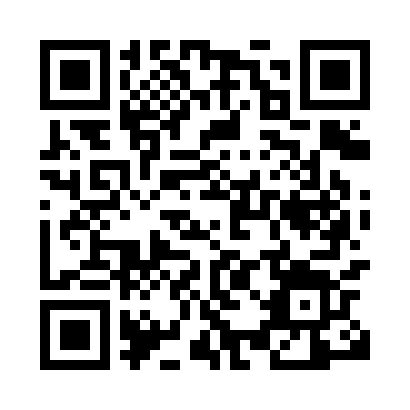 Prayer times for Barnkevitz, GermanyWed 1 May 2024 - Fri 31 May 2024High Latitude Method: Angle Based RulePrayer Calculation Method: Muslim World LeagueAsar Calculation Method: ShafiPrayer times provided by https://www.salahtimes.comDateDayFajrSunriseDhuhrAsrMaghribIsha1Wed2:515:291:055:108:4111:112Thu2:505:271:045:118:4311:113Fri2:495:251:045:128:4511:124Sat2:485:231:045:138:4711:135Sun2:475:211:045:138:4911:146Mon2:465:191:045:148:5011:147Tue2:455:171:045:158:5211:158Wed2:455:151:045:168:5411:169Thu2:445:131:045:168:5611:1710Fri2:435:111:045:178:5811:1711Sat2:425:091:045:188:5911:1812Sun2:425:071:045:189:0111:1913Mon2:415:061:045:199:0311:2014Tue2:405:041:045:209:0511:2015Wed2:395:021:045:219:0611:2116Thu2:395:011:045:219:0811:2217Fri2:384:591:045:229:1011:2318Sat2:384:571:045:239:1111:2319Sun2:374:561:045:239:1311:2420Mon2:364:541:045:249:1511:2521Tue2:364:531:045:249:1611:2622Wed2:354:511:045:259:1811:2623Thu2:354:501:045:269:1911:2724Fri2:344:491:045:269:2111:2825Sat2:344:471:045:279:2211:2826Sun2:334:461:055:289:2411:2927Mon2:334:451:055:289:2511:3028Tue2:334:441:055:299:2611:3029Wed2:324:431:055:299:2811:3130Thu2:324:421:055:309:2911:3231Fri2:324:411:055:309:3011:32